Приложение № 1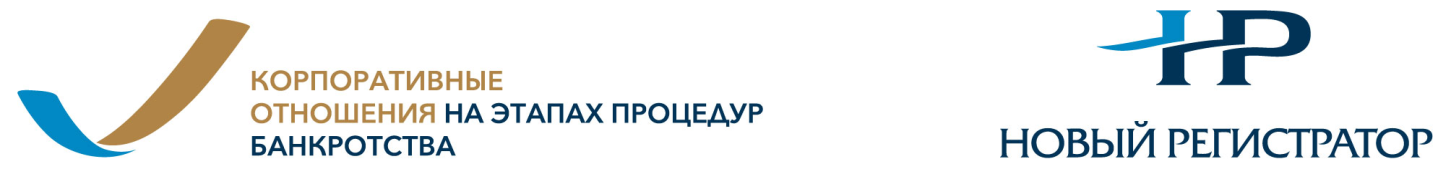 Заявка на участие в конференции:«КОРПОРАТИВНЫЕ ОТНОШЕНИЯ НА ЭТАПАХ ПРОЦЕДУР БАНКРОТСТВА»27 сентября 2018 г.		          			                                                                                г.  МоскваНаименование организации (в соответствии с учредительными документами):  _____________________________ ________________________________________________________________________________________________________Место нахохдения:   ___________________________________________________________________________Почтовый адрес:   ____________________________________________________________________________________________________________________________________________________________________________ИНН: _____________________КПП: _______________________ ОГРН: __________________________________Код города: _________________ Телефоны: ________________________________________________________Факс: __________________________ E-mail:   _______________________________________________________Руководитель организации (ФИО, наименование должности):  _________________________________________Действует на основании (Устава, Положения, иного документа): _______________________________________Контактное лицо (ФИО, должность, телефон):_______________________________________________________ _____________________________________________________________________________________________Просим зарегистрировать в качестве участников конференции следующих сотрудников:Акционерное общество«Новый регистратор» 107996, Российская Федерация, г. Москва, ул. Буженинова, д. 30, стр. 1 тел./факс: +7(495) 980-11-00 www.newreg.ru№Ф.И.О., должность, мобильный телефон участникаДата участия